แผนปฏิบัติการส่งเสริมคุณธรรมกระทรวงการพัฒนาสังคมและความมั่นคงของมนุษย์หน่วยงาน ...............................................................ประจำปีงบประมาณ พ.ศ. 2567ส่วนที่ 1 ข้อมูลทั่วไปส่วนที่ 2 ข้อมูลพื้นฐานส่วนที่ 3 โครงการและงบประมาณ 3.1 จำนวนโครงการ/กิจกรรมที่ดำเนินการในปีงบประมาณ พ.ศ. 2567 รวมจำนวน....................โครงการ ดังนี้             3.1.1 แผนย่อยที่ 1 การส่งเสริมสภาพแวดล้อมที่เอื้อต่อการส่งเสริมคุณธรรม การทำความดีที่เหมาะสมกับบริบทของสังคมไทย	       
                     รวม.........................โครงการ     		แนวทางการพัฒนาที่ 1     รวม .................................... โครงการ     		แนวทางการพัฒนาที่ 2     รวม .................................... โครงการ      		แนวทางการพัฒนาที่ 5     รวม .................................... โครงการ		แนวทางการพัฒนาที่ 6     รวม .................................... โครงการ			  3.1.2 	แผนย่อยที่ 2 การพัฒนาระบบและการเสริมสร้างขีดความสามารถของกลไกฯ      		รวม.........................โครงการ    	 	แนวทางการพัฒนาที่ 1     รวม .................................... โครงการ     		แนวทางการพัฒนาที่ 2     รวม .................................... โครงการ		  3.1.3 แผนย่อยที่ 3 การส่งเสริมการเรียนรู้ และการพัฒนาศักยภาพคนฯ	       		รวม.........................โครงการ        		แนวทางการพัฒนาที่ 2     รวม .................................... โครงการ	3.2 งบประมาณที่ใช้ดำเนินงานในปีงบประมาณ พ.ศ. 2567   รวมจำนวน...........................บาท  โดยมีรายละเอียดโครงการและกิจกรรม ดังนี้แผนย่อยที่ 1 : การส่งเสริมสภาพแวดล้อมที่เอื้อต่อการส่งเสริมคุณธรรม การทำความดีที่เหมาะสมกับบริบทของสังคมไทย	เป้าหมาย 1. ประชากรมีกิจกรรมการปฏิบัติตนที่สะท้อนการมีคุณธรรมจริยธรรมเพิ่มขึ้น              2. จานวนเครือข่ายทางสังคมที่มีขีดความสามารถในการส่งเสริมคุณธรรมในสังคมไทยเพิ่มขึ้น แนวทางการพัฒนาที่ 1 สร้างพื้นที่และสนับสนุนกิจกรรมส่งเสริมคุณธรรมหรือการทาความดี แนวทางการพัฒนาที่ 2 ยกย่องเชิดชูเกียรติบุคคลและองค์กรด้านการส่งเสริมคุณธรรม แนวทางการพัฒนาที่ 5 ส่งเสริมการนาคุณธรรมเพื่อการอนุรักษ์ทรัพยากรธรรมชาติ สิ่งแวดล้อม การป้องกันและแก้ไขปัญหาอันเกิดจากภัยธรรมชาติและวิกฤตโรคอุบัติใหม่         แนวทางการพัฒนาที่ 6 สนับสนุนส่งเสริมกลไกของชุมชนให้มีระบบพี่เลี้ยง       แผนย่อยที่ 2 : การพัฒนาระบบและการเสริมสร้างขีดความสามารถของกลไกเพื่อการขับเคลื่อนและส่งเสริมคุณธรรมเป้าหมาย 1. จำนวนเครือข่าย องค์กรที่ร่วมกันทากิจกรรมสาธารณะเพิ่มขึ้น              2. จำนวนองค์กรเครือข่ายทางสังคมที่มีการพัฒนาระบบเครดิตทางสังคม (Social Credit) เพื่อรองรับการส่งเสริมคุณธรรมเพิ่มขึ้น              3. หน่วยงานภาครัฐน้อมนาหลักปรัชญาของเศรษฐกิจพอเพียงในการบริหารงาน มีค่า ITA เพิ่มขึ้น แนวทางการพัฒนาที่ 1 ส่งเสริมคุณธรรมจริยธรรมในทุกช่วงวัย โดยนำนวัตกรรมมาประยุกต์ใช้ให้เหมาะสมกับบริบททางสังคมไทย         แนวทางการพัฒนาที่ 2 สร้างกลไกเครือข่ายคุณธรรมและระบบสนับสนุนต่างๆ ที่เกี่ยวข้องแผนย่อยที่ 3 การส่งเสริมการเรียนรู้ และการพัฒนาศักยภาพคนและองค์กรเครือข่ายเพื่อขับเคลื่อนการส่งเสริมคุณธรรม เป้าหมาย 1. ทุนชีวิตเด็กและเยาวชนไทยเพิ่มขึ้น              2. จานวนคนที่ได้รับการพัฒนาทักษะชีวิตจากการส่งเสริมคุณธรรมขององค์กรเครือข่ายเพิ่มขึ้น         แนวทางการพัฒนาที่ 2 ส่งเสริมให้เกิดระบบการจัดการความรู้ที่เป็นกระบวนการเรียนรู้ตลอดชีวิตภายในชุมชนหรือหน่วยงานหมายเหตุ: ผลสำเร็จเชิงปริมาณ คือ จำนวนคน จำนวนหน่วยงาน จำนวนชุมชน              ผลสำเร็จเชิงคุณภาพ คือ คุณภาพชีวิต ความพึงพอใจ การเปลี่ยนแปลงพฤติกรรมซึ่งมีความสอดคล้องกับวัตถุประสงค์ของโครงการส่วนที่ 4    เป้าหมายของแผนปฏิบัติการส่งเสริมคุณธรรม ปีงบประมาณ พ.ศ. 2567    ส่วนที่ 5 ผลที่คาดว่าจะได้รับจากการดำเนินโครงการ / กิจกรรม ตามแผนปฏิบัติการฯ ปีงบประมาณ พ.ศ. 2567		…………………………………………………………………………………………………………………………………………………………………………………………………………………………………………………………………………………………………………………………………………………………………..……………………………………………………………………………………………………………………………………………………………………………………………………………………………………………………………………………………………………………………………………………………………………………………………………………………………………………………………………………………………………………………………………..…………………………………………………………………………………………………………………………………………………………………หมายเหตุ : กรุณาจัดทำข้อมูลในโปรแกรม Microsoft Word และส่งให้กลุ่มงานจริยธรรม ทาง e-mail : dop.hrm@gmail.comหน่วยงาน: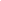 หน่วยงาน:หน่วยงาน:ชื่อผู้ประสานงาน: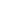 ชื่อผู้ประสานงาน:ชื่อผู้ประสานงาน:ชื่อผู้ประสานงาน:สังกัด: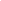 โทรศัพท์: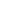 โทรศัพท์:โทรสาร: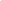 โทรสาร:อีเมล: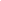 Line ID: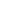 Line ID:ชื่อหน่วยงานในสังกัดที่รับผิดชอบโครงการในแผนปฏิบัติการจำนวนบุคลากรในหน่วยงานจำนวนกลุ่มเป้าหมายและภาคีเครือข่ายจำนวนประชาชน
เป้าหมายชื่อหน่วยงานในสังกัดที่รับผิดชอบโครงการในแผนปฏิบัติการจำนวนบุคลากรในหน่วยงานจำนวนกลุ่มเป้าหมายและภาคีเครือข่ายจำนวนประชาชน
เป้าหมาย- กอง/กลุ่ม/ศูนย์เป้าหมายแนวทาง
การพัฒนาที่โครงการ/กิจกรรมผลสำเร็จผลสำเร็จงบประมาณหน่วยงานที่รับผิดชอบระยะเวลาที่ดำเนินงานระยะเวลาที่ดำเนินงานระยะเวลาที่ดำเนินงานระยะเวลาที่ดำเนินงานเป้าหมายแนวทาง
การพัฒนาที่โครงการ/กิจกรรมผลลัพธ์
เชิงปริมาณผลลัพธ์
เชิงคุณภาพงบประมาณหน่วยงานที่รับผิดชอบไตรมาส 1  ไตรมาส 2ไตรมาส 3 ไตรมาส 4 เป้าหมายที่ 1 ประชาชนมีกิจกรรมการปฏิบัติตนที่สะท้อนการมี คุณธรรมจริยธรรมเพิ่มขึ้น(1) ชื่อโครงการ/กิจกรรม .............(2) ชื่อโครงการ/กิจกรรม .............เป้าหมายที่ 2 เครือข่ายทางสังคมที่มีขีดความสามารถในการส่งเสริมคุณธรรมในสังคมไทยเพิ่มขึ้น(1) ชื่อโครงการ/กิจกรรม .............(2) ชื่อโครงการ/กิจกรรม .............เป้าหมายแนวทาง
การพัฒนาที่โครงการ/กิจกรรมผลสำเร็จผลสำเร็จงบประมาณหน่วยงานที่รับผิดชอบระยะเวลาที่ดำเนินงานระยะเวลาที่ดำเนินงานระยะเวลาที่ดำเนินงานระยะเวลาที่ดำเนินงานเป้าหมายแนวทาง
การพัฒนาที่โครงการ/กิจกรรมผลลัพธ์
เชิงปริมาณผลลัพธ์
เชิงคุณภาพงบประมาณหน่วยงานที่รับผิดชอบไตรมาส 1  ไตรมาส 2ไตรมาส 3 ไตรมาส 4 เป้าหมายที่ 1 เครือข่าย/องค์กร ที่ร่วมกันทำกิจกรรมสาธารณะเพิ่มขึ้น(1) ชื่อโครงการ/กิจกรรม .............(2) ชื่อโครงการ/กิจกรรม .............เป้าหมายที่ 2 องค์กรเครือข่ายทางสังคมที่มีการพัฒนาระบบเครดิตทางสังคม (Social Credit) เพื่อรองรับการส่งเสริมคุณธรรม(1) ชื่อโครงการ/กิจกรรม .............(2) ชื่อโครงการ/กิจกรรม .............เป้าหมายที่ 3หน่วยงานภาครัฐน้อมนาหลักปรัชญาของเศรษฐกิจพอเพียงในการบริหารงาน มีค่า ITA เพิ่มขึ้น(1) ชื่อโครงการ/กิจกรรม .............(2) ชื่อโครงการ/กิจกรรม .............เป้าหมายแนวทาง
การพัฒนาที่โครงการ/กิจกรรมผลสำเร็จผลสำเร็จงบประมาณหน่วยงานที่รับผิดชอบระยะเวลาที่ดำเนินงานระยะเวลาที่ดำเนินงานระยะเวลาที่ดำเนินงานระยะเวลาที่ดำเนินงานเป้าหมายแนวทาง
การพัฒนาที่โครงการ/กิจกรรมผลลัพธ์
เชิงปริมาณผลลัพธ์
เชิงคุณภาพงบประมาณหน่วยงานที่รับผิดชอบไตรมาส 1  ไตรมาส 2ไตรมาส 3 ไตรมาส 4 เป้าหมายที่ 2 คนไทยได้รับการ
พัฒนาทักษะชีวิต
จากการส่งเสริม
คุณธรรมขององค์กร
เครือข่ายเพิ่มขึ้น(1) ชื่อโครงการ/กิจกรรม .............(2) ชื่อโครงการ/กิจกรรม .............การดำเนินงานแผนการดำเนินงานปี 25671.  จำนวนประชากรอายุ 13 ปี ขึ้นไป เข้าร่วมกิจกรรมการปฏิบัติตน
ที่สะท้อนการมีคุณธรรมจริยธรรม ...........................คน2.  จำนวนเครือข่ายทางสังคมมีขีดความสามารถในการส่งเสริมคุณธรรม
ในสังคมไทย (จำนวนชุมชน องค์กร อำเภอ และจังหวัดคุณธรรม ที่ผ่านการประเมินตนเอง ระดับส่งเสริมคุณธรรม ระดับพัฒนาคุณธรรม และระดับคุณธรรมต้นแบบ)...........................แห่ง3.  จำนวนเครือข่าย/องค์กรจากทุกภาคส่วนที่ร่วมกันทำกิจกรรมสาธารณะ   
    เพิ่มขึ้น จำนวนคนที่เข้าร่วมกิจกรรมสาธารณะ........................แห่ง........................คน4.  จำนวนองค์กรเครือข่ายทางสังคมที่มีการพัฒนาระบบเครดิตทางสังคม (Social Credit) เพื่อรองรับการส่งเสริมคุณธรรม.........................ระบบ5.  จำนวนองค์กรที่สนับสนุนให้มีการจัดกิจกรรม/ประชุม/สัมมนา/ อบรมพัฒนาคุณธรรมจริยธรรม จำนวนคนได้รับการพัฒนาทักษะชีวิตจาก การจัดกิจกรรมขององค์กรเครือข่าย.........................แห่ง...........................คน